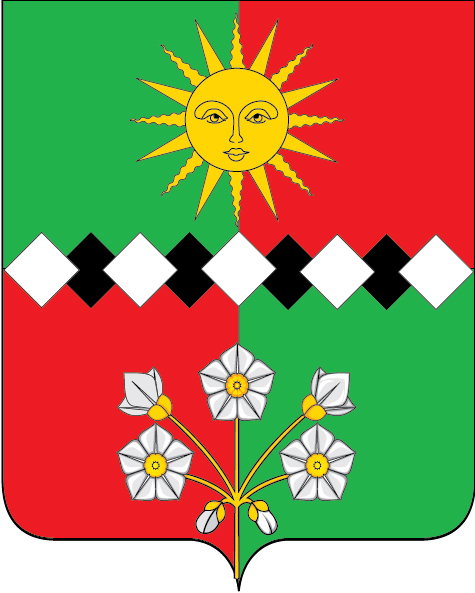                                                   Российская ФедерацияИркутская областьУсольский муниципальный районАДМИНИСТРАЦИЯСельского поселенияЖелезнодорожного муниципального образованияПОСТАНОВЛЕНИЕ   от  25.03.2022 г.          п.  Железнодорожный                                № 91Об утверждении правил принятия администрацией сельского поселения Железнодорожного муниципального образования решения о применении бюджетных мер принуждения, решений об изменении решений о применении бюджетных мер принуждения, решений об отмене решений о применении бюджетных мер принуждения или решений об отказе в применении бюджетных мер принуждения        В соответствии с пунктом 1 статьи 306.3 Бюджетного кодекса Российской Федерации, ст. 23, 46 Устава Железнодорожного муниципального образования, администрация Железнодорожного муниципального образованияПОСТАНОВЛЯЕТ:Утвердить прилагаемые Правила принятия администрацией сельского поселения Железнодорожного муниципального образования решения о применении бюджетных мер принуждения, решений об изменении решений о применении бюджетных мер принуждения, решений об отмене решений о применении бюджетных мер принуждения или решений об отказе в применении бюджетных мер принуждения (далее - Правила), согласно приложению к настоящему Постановлению.Установить, что при необходимости изменения или отмены решений о применении бюджетных мер принуждения, принятых до вступления в силу Правил, утвержденных настоящим постановлением, решения администрации сельского поселения Железнодорожного муниципального образования  об изменении решений о применении бюджетных мер принуждения и решения об отмене решений о применении бюджетных мер принуждения принимаются в соответствии с пунктами 9 - 12 указанных Правил.Настоящее постановление вступает в силу с момента официального опубликования.Глава сельского поселения Железнодорожногомуниципального образования                                                        В.Н.КузнецовПриложение 
к постановлению администрации Железнодорожного  муниципального образованияОт 25.03.2022  г.  №91 ПРАВИЛА принятия администрацией сельского поселения Железнодорожного муниципального образования решения о применении бюджетных мер принуждения, решений об изменении решений о применении бюджетных мер принуждения, решений об отмене решений о применении бюджетных мер принуждения или решений об отказе в применении бюджетных мер принуждения I. Общие положения1. Настоящие Правила устанавливают случаи и порядок принятия администрацией сельского поселения Железнодорожного муниципального образования (далее - уполномоченный орган) решений о применении бюджетных мер принуждения, решений об изменении решения о применении бюджетных мер принуждения, решений об отмене решения о применении бюджетных мер принуждения или решений об отказе в применении бюджетных мер принуждения.2. Решение о применении бюджетных мер принуждения, решение об изменении решения о применении бюджетных мер принуждения, решение об отмене решения о применении бюджетных мер принуждения или решение об отказе в применении бюджетных мер принуждения принимаются уполномоченным органом в форме правового акта.II. Принятие уполномоченным органом решений о применениибюджетных мер принуждения3. Решение о применении бюджетных мер принуждения принимается уполномоченным органом в случае получения уведомления о применении бюджетных мер принуждения (далее - уведомление) и отсутствия обстоятельств, указанных в пункте 7 настоящих Правил.4. Уполномоченный орган в соответствии с абзацем первым пункта 5 статьи 306.2 и статьями 306.4 - 306.7 Бюджетного кодекса Российской Федерации рассматривает каждое указанное в уведомлении бюджетное нарушение с учетом положений нормативных правовых актов (муниципальных правовых актов), соглашений о предоставлении межбюджетных трансфертов или бюджетных кредитов, при исполнении которых объектом контроля совершено бюджетное нарушение, и указывает в решении о применении бюджетных мер принуждения:а) вид бюджетного нарушения, за совершение которого предусмотрено применение бюджетных мер принуждения;б) объект контроля, совершивший бюджетное нарушение;в) одну бюджетную меру принуждения или несколько;г) срок исполнения в отношении каждой из бюджетных мер принуждения.5. Решение о применении бюджетных мер принуждения принимается уполномоченным органом по каждому указанному в уведомлении бюджетному нарушению.Сумма средств, определяемая для одной или нескольких бюджетных мер принуждения в решении о применении бюджетной меры принуждения, должна соответствовать сумме средств по указанному в уведомлении бюджетному нарушению, в отношении которого принимается решение о применении бюджетной меры принуждения.В случае выявления в уведомлении технических ошибок (описок, опечаток, грамматических или арифметических ошибок либо подобных ошибок) и (или) наличия у уполномоченного органа сведений об объемах средств, использованных с указанными в уведомлении бюджетными нарушениями и частично возмещенных в доход соответствующего бюджета до направления уведомления, уполномоченный орган в целях принятия решения о применении бюджетных мер принуждения вправе направить органу государственного (муниципального) финансового контроля запрос об уточнении сведений, содержащихся в уведомлении, в течение 30 календарных дней после его получения.Установление срока исполнения бюджетной меры принуждения при принятии решения о применении бюджетных мер принуждения предусматривается в пределах, установленных абзацем первым пункта 6 статьи 306.2 Бюджетного кодекса Российской Федерации.6. Решение о применении бюджетных мер принуждения принимается уполномоченным органом в срок, установленный абзацем первым пункта 6 статьи 306.2 Бюджетного кодекса Российской Федерации.III. Принятие уполномоченным органом решений об отказев применении бюджетных мер принуждения7. Решение об отказе в применении бюджетных мер принуждения принимается уполномоченным органом в случае:а) указания в поступившем в уполномоченный орган уведомлении действий (бездействия) объекта контроля, совершенных в нарушение бюджетного законодательства Российской Федерации, иных нормативных правовых актов, регулирующих бюджетные правоотношения, и договоров (соглашений), на основании которых предоставляются средства из бюджета бюджетной системы Российской Федерации, не являющихся бюджетным нарушением, за совершение которого главой 30 Бюджетного кодекса Российской Федерации предусмотрено применение бюджетных мер принуждения;б) отсутствия указания в поступившем в уполномоченный орган уведомлении суммы средств, использованных с нарушением условий предоставления бюджетного кредита или использованных не по целевому назначению;в) поступления в уполномоченный орган уведомления, направленного органом государственного (муниципального) финансового контроля с нарушением срока, установленного абзацами вторым или третьим пункта 5 статьи 306.2 Бюджетного кодекса Российской Федерации;г) отправки в уполномоченный орган уведомления, сформированного и (или) направленного органом государственного (муниципального) финансового контроля с нарушениями порядка, установленного в соответствии с пунктом 3 статьи 268.1 или пунктом 3 статьи 269.2 Бюджетного кодекса Российской Федерации;д) указания в поступившем в уполномоченный орган уведомлении бюджетного нарушения, которое было указано в ранее направленном другим органом государственного (муниципального) контроля уведомлении и на основании которого было принято уполномоченным органом решение о применении бюджетных мер принуждения;е) указания в поступившем в уполномоченный орган уведомлении суммы средств, использованных с бюджетным нарушением, предусмотренным главой 30 Бюджетного кодекса Российской Федерации, рассчитанных без учета нормативных правовых актов (муниципальных правовых актов), соглашений о предоставлении межбюджетных трансфертов или бюджетных кредитов, при исполнении которых объектом контроля совершено бюджетное нарушение, или без учета объемов средств, использованных с бюджетным нарушением и возмещенных по информации, поступившей от органа, осуществляющего кассовое обслуживание исполнения бюджета сельского поселения Железнодорожного муниципального образования и, в полном объеме в доход соответствующего бюджета до направления уведомления.8. Решение об отказе в применении бюджетных мер принуждения должно содержать информацию об уведомлении и обстоятельствах, указанных в пункте 7 настоящих Правил.Уполномоченным органом принимается решение об отказе в применении бюджетных мер принуждения в срок, определенный абзацем первым пункта 6 статьи 306.2 Бюджетного кодекса Российской Федерации для принятия уполномоченным органом решения о применении бюджетных мер принуждения, в случае выявления обстоятельств, указанных в пункте 7 настоящих Правил.IV. Принятие уполномоченным органом решений об изменениирешений о применении бюджетных мер принуждения или отменерешений о применении бюджетных мер принуждения9. Уполномоченный орган принимает решение об изменении решения о применении бюджетных мер принуждения и решение об отмене решения о применении бюджетных мер принуждения только в отношении ранее принятых непосредственно этим уполномоченным органом в соответствии с разделом II настоящих Правил решений о применении бюджетных мер принуждения.10. Уполномоченным органом принимается решение об изменении своего решения о применении бюджетных мер принуждения в случае поступления в уполномоченный орган от органа, осуществляющего кассовое обслуживание исполнения бюджета сельского поселения Железнодорожного муниципального образования, информации о перечислении объектом контроля части суммы средств, использованных с бюджетным нарушением, предусмотренным главой 30 Бюджетного кодекса Российской Федерации, в бюджет сельского поселения Железнодорожного муниципального образования.Администрация сельского поселения Железнодорожного муниципального образования принимает решение об изменении своего решения о применении бюджетных мер принуждения в случае продления в соответствии с пунктом 5 общих требований к установлению случаев и условий продления срока исполнения бюджетной меры принуждения, утвержденных постановлением Правительства Российской Федерации от 24 октября 2018 г. N 1268 "Об утверждении общих требований к установлению случаев и условий продления срока исполнения бюджетной меры принуждения", срока исполнения бюджетной меры принуждения.Решение уполномоченного органа об изменении своего решения о применении бюджетных мер принуждения содержит информацию о решении о применении бюджетных мер принуждения, которое необходимо изменить, и об обстоятельствах, указанных в абзаце первом настоящего пункта. Принимаемое в соответствии с пунктом 5 общих требований к установлению случаев и условий продления срока исполнения бюджетной меры принуждения, утвержденных указанным постановлением Правительства Российской Федерации, решение Администрации сельского поселения Железнодорожного муниципального образования о продлении исполнения бюджетной меры принуждения также должно содержать положение, изменяющее решение о применении бюджетной меры принуждения в части продления срока исполнения бюджетной меры принуждения.11. Решение об отмене решения о применении бюджетных мер принуждения принимается уполномоченным органом в случае:поступления в уполномоченный орган от органа, осуществляющего кассовое обслуживание исполнения бюджета сельского поселения Железнодорожного муниципального образования, информации о перечислении объектом контроля в полном объеме суммы средств, использованных с бюджетным нарушением, предусмотренным главой 30 Бюджетного кодекса Российской Федерации, в бюджет сельского поселения Железнодорожного муниципального образования;вступления в законную силу решения суда о признании недействительным решения о применении бюджетных мер принуждения, поступившего в уполномоченный орган.Решение уполномоченного органа об отмене своего решения о применении бюджетных мер принуждения содержит информацию о решении о применении бюджетных мер принуждения, которое необходимо отменить, и об обстоятельствах, указанных в абзацах втором и третьем настоящего пункта.12. Решение об изменении решения о применении бюджетных мер принуждения или решение об отмене решения о применении бюджетных мер принуждения принимается уполномоченным органом не позднее 30 календарных дней со дня поступления в уполномоченный орган информации от органа, осуществляющего кассовое обслуживание исполнения бюджета сельского поселения Железнодорожного муниципального образования, предусмотренной абзацем первым пункта 10 или абзацем вторым пункта 11 настоящих Правил.